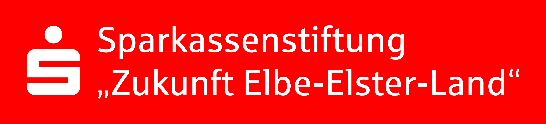 An:Sparkassenstiftung “Zukunft Elbe-Elster-Land”Herr Hettwersparkassenstiftung@spk-elbe-elster.de			Tel. 03531 785-1010Antragstellung bis maximal 30. Juni 2023Angaben zum Antragsteller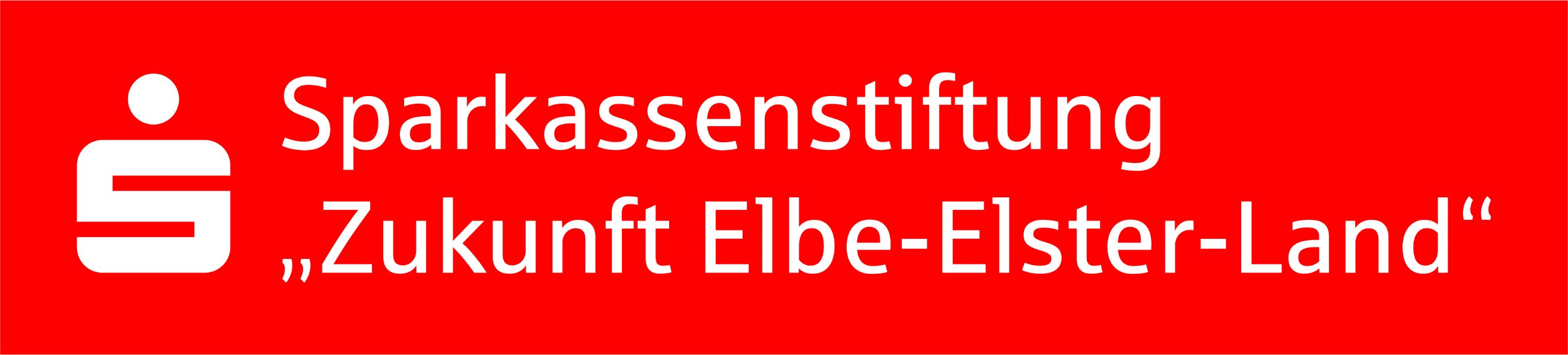 Beschreibung der schulischen ExkursionKosten- und Finanzierungsplan      Angaben zur KontoverbindungDie Vergaben der Fördermittel erfolgen ausschließlich durch den Stiftungsvorstand. Ein Rechtsanspruch jeglicher Art besteht nicht und der Rechtsweg ist ausgeschlossen. Ort, Datum									Antragsteller					Schulstempel				SchulleitungAntrag für das Förderprogramm “Gegen das Vergessen” zum schulischen Besuch einer deutschen Gedenkstätte des HolocaustAntragsbezeichnungSchule SchulklasseAnzahl der TeilnehmerKlassenlehrer / AnsprechpartnerStraßePLZ, OrtTel.-Nr.E-Mail-AdresseKurzbeschreibung zur Ganztagsbesichtigung einer deutschen Gedenkstätte des Holocaust:Terminierung der schulischen Exkursion (ggf. weitere Höhepunkte der Klassenfahrt) :Schulische Vorbereitung auf die Thematik:Unterrichtsfach:	Geschichte und Politische BildungEinwilligung zur schriftlichen Berichterstattung über Eindrücke + Fotos 
an die Sparkassenstiftung zur möglichen Veröffentlichung 				     JA	Bitte per E-Mail an sparkassenstiftung@spk-elbe-elster.deGeplante Kosten für:Fahrtaufwendungen                                                             (nach jetzigem Stand)€Übernachtung                                  entfällt€Weiteres Rahmenprogramm           entfällt€Begleitperson(en)€Sonstiges (Bitte dann benennen.)€Gesamtkosten der Exkursion:€Finanzierung:Eigenanteil €Weitere Mittel von …€Sonstiges€Höhe der bei der Sparkassenstiftung beantragten Förderung
(maximal 750 Euro pro Schulklasse) €Gesamtfinanzierung der Exkursion: €Kontoinhaber:Kreditinstitut:Sparkasse Elbe-ElsterIBAN:DE          1805 1000 